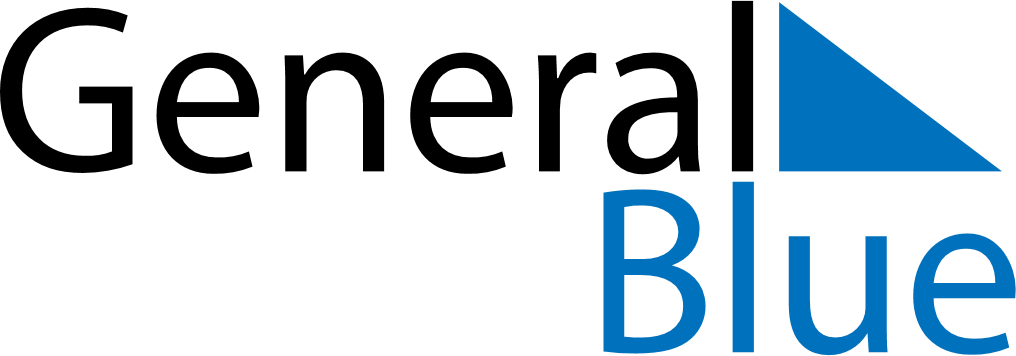 Daily PlannerOctober 31, 2021 - November 6, 2021Daily PlannerOctober 31, 2021 - November 6, 2021Daily PlannerOctober 31, 2021 - November 6, 2021Daily PlannerOctober 31, 2021 - November 6, 2021Daily PlannerOctober 31, 2021 - November 6, 2021Daily PlannerOctober 31, 2021 - November 6, 2021Daily Planner SundayOct 31MondayNov 01TuesdayNov 02WednesdayNov 03ThursdayNov 04 FridayNov 05 SaturdayNov 06MorningAfternoonEvening